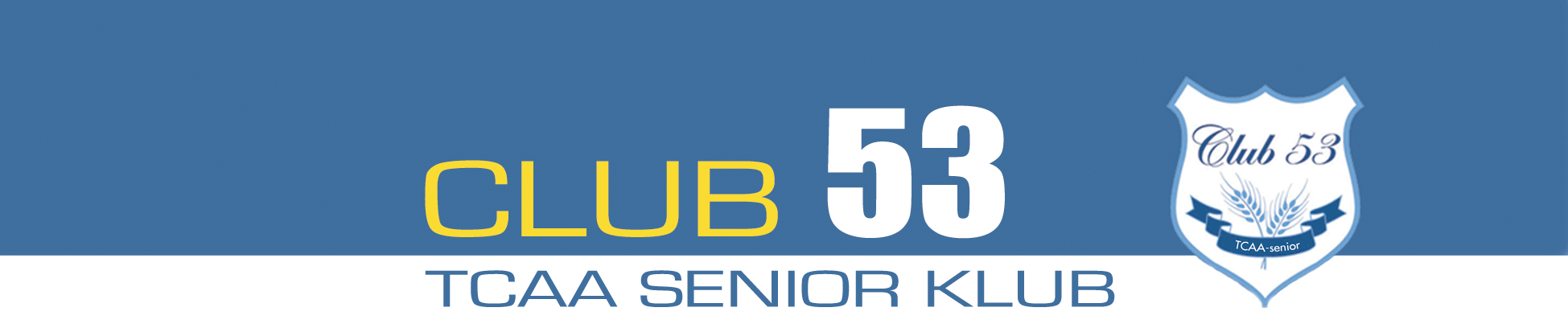 Club 53 inviterer medlemmerne til Høstfest 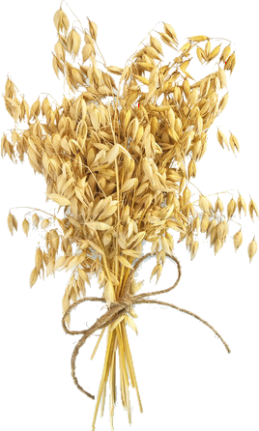 Fredag den 24. august 2018 kl. 18.00 – 23.00i ”Gastronomisk Teater” på Food College, Rørdalsvej 10  bygn. JMenu: 	Sensommer Buffet med ½ fl vin eller 2 øl	Kaffe og tærte    -        Små lystige indslag og underholdning er velkomne.Gratis for medlemmer – der har betalt kontingent for perioden 1/9 2017 – 31/8 2018Øvrige er velkomne til en cuvertpris på kr. 150.00Drikkevarer kan købes til de sædvanlige populære Club 53 priserTilmelding – senest mandag d. 20.august til carstengregersen3@gmail.com eller tlf. 22757879Club 53 forbeholder sig ret til at flytte arrangementet ved for lav tilslutningBestyrelsen